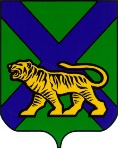 ТЕРРИТОРИАЛЬНАЯ ИЗБИРАТЕЛЬНАЯ КОМИССИЯ
ГОРОДА УССУРИЙСКАО Программе проведения Дня молодогоизбирателя в Уссурийском городском округев 2020 годуВ соответствии с подпунктом «в» пункта 9 статьи 26 Федерального закона от 12 июня 2002 года № 67-ФЗ «Об основных гарантиях избирательных прав и права на участие в референдуме граждан Российской Федерации», на основании решения Избирательной комиссии Приморского края от 31 января  2020 года № 190/1433 «О Программе проведения Дня молодого избирателя в Приморском крае в 2020 году»  в целях развития электоральной демократии, повышения правовой культуры молодых избирателей, уровня их информированности о выборах, создания условий для осознанного участия в голосовании, формирования у них гражданской ответственности, увеличения интереса молодых и будущих избирателей к вопросам управления государственными и местными делами посредством выборов, во исполнение  п.5 Плана основных мероприятий территориальной избирательной комиссии города Уссурийска по повышению правовой культуры избирателей (участников референдума) и обучению организаторов выборов и референдумов на территории Уссурийского городского округа на 2020 год, утвержденного решением территориальной избирательной комиссии города Уссурийска от  27 декабря 2019 года № 249/1649, территориальная избирательная комиссия города УссурийскаРЕШИЛА:1. Утвердить Программу проведения Дня молодого избирателя в Уссурийском городском округе в 2020 году (прилагается).2. Обратиться к главе Уссурийского городского округа с просьбой оказать содействие в выполнении мероприятий Программы проведения Дня молодого избирателя в Уссурийском городском округе в 2020 году.Предложить участковым избирательным комиссиям избирательных участков №№ 2801-2867, 3801-3831 принять участие в реализации мероприятий Программы проведения Дня молодого избирателя в Уссурийском городском округе в 2020 году.Разместить настоящее решение на официальном сайте администрации Уссурийского городского округа в разделе «Территориальная избирательная комиссия города Уссурийска» в информационно-телекоммуникационной сети «Интернет».  Приложениек решению территориальной избирательнойкомиссии города Уссурийскаот 5 февраля 2020 года № 252/1665Программапроведения Дня молодого избирателя в Уссурийском городском округе в 2020 годуОбщие положенияМероприятия, приуроченные к Дню молодого избирателя, проводятся на основании подпункта «в» пункта 9 статьи 26 Федерального закона от 12 июня 2002 года № 67-ФЗ «Об основных гарантиях избирательных прав и права на участие в референдуме граждан Российской Федерации».Целевая аудитория – молодые избиратели (18-30 лет), в том числе голосующие впервые, и будущие избиратели (14-18 лет).Программа проведения Дня молодого избирателя в Уссурийском городском округе в 2020 году (далее – Программа) представляет собой комплекс информационных, разъяснительных, организационных и иных мероприятий, обеспечивающих повышение интереса молодежи к проводимым выборам, повышение уровня правовой и электоральной культуры молодых и будущих избирателей, а также включает мероприятия, направленные на привлечение молодежи к участию в выборах.2. Перечень мероприятий Программы________________________________________РЕШЕНИЕ г. УссурийскПредседатель комиссии                                                               О.М. МихайловаСекретарь комиссии                                                                             Н.М. Божко№ п/пНаименование мероприятияСрок(период) исполненияОрганизующие исполнители12341.Проведение «Дня открытых дверей» в территориальной избирательной комиссии города Уссурийска (далее - ТИК) (встречи с учащимися средних общеобразовательных школ, молодежным студенческим активом Уссурийского городского округа)с 5.02.2020 по 28.02.2020ТИК2.Проведение тематических встреч (занятий) со студентами учреждений среднего и высшего профессионального образования, тематических занятий с учащимися общеобразовательных учреждений (школ) 9-11 классов по вопросам избирательного права Российской Федерациис 5.02.2020 по 28.02.2020ТИК, участковые избирательные комиссии3.Выступление в печатных СМИ, размещение информации на интернет-ресурсах по вопросам участия молодежи в проводимых выборах, совершения иных избирательных действий, разъяснению основ избирательного законодательства функционирования российской избирательной системы, а также по вопросам привлечения молодежи к участию в выборахс 5.02.2020 по 28.02.2020ТИК